NATIONAL ASSEMBLY36/1/4/1(201900020)FOR WRITTEN REPLYQUESTION 197DATE OF PUBLICATION IN INTERNAL QUESTION PAPER: 15 FEBRUARY 2019 (INTERNAL QUESTION PAPER NO 2-2019)197. Ms D Kohler (DA) to ask the Minister of Police:(a) What number of SA Police Service members in each province have criminal records as at the latest specified date for which information is available and (b) what is the breakdown of the type of crimes that the members were found guilty of in each case?NW207EREPLY:To date, a total of 4 174 members of the South African Police Service (SAPS) haVe criminal records against their names, per national division and province, as indicated in the table below.The SAPS is not in a position to provide the information, since it contains personal information, relating to the members concerned and the disclosure will constitute an unreasonable violation of the privacy of the members concerned.(a) and (b)The Directorate of Priority Crime Investigation (DPCI): A total of 17 members have offences against their names.Management Intervention: Two members have offences against their names.2Division: Operational Response Services: A tota! of 66 members have offences against their names.Division: Visible Policing: A total of 69 members have offences against their names.3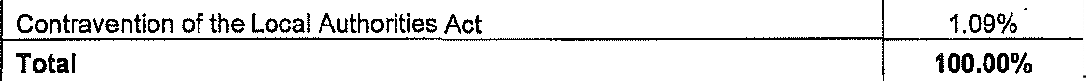 Division: Crime Intelligence: A total of 34 members have offences against their names.Division: Detective Service: A total of five members have offences against their names.Division: Personnel Management: A total of five members have offences against their names.Division: Human Resource Utilisation: One member has an offence against his/hername,Division: Human Resource Development: A total of 36 members have offences against their names.Division: Finance and Administration: One member has an offence against his/her name.Division: Supply Chain Management: A total of 20 members have offences against their names.Division: Protection and Security Services: A total of 78 members have offences against their names.5Division: Forensic Services: A total of 14 members have offences against their names.Western Cape Province: A total of 360 members have offences against their names.6Eastern Cape Province: A total of 614 members have offences against their names.7Northern Cape Province: A total of 156 members have offences against their names.8Free State Province: A total of 417 members have offences against their names.9KwaZulu-Natal Province: A total of 533 members have offences against their names.10North West Province: A total of 260 members have offences against their names.Mpumalanga Province: A total of 240 members have offences against their names.Limpopo Province: A total of 401 members have offences against their names.12Gauteng Province: A total of 824 members have offences against their names.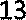 '14Office of the National Commissioner: A total of 19 members have offences against their names.Division: Technology Management Services: Two members have offences against their names.Reply to question 197 recommended/GENERAL AFRICAN POLICE SERVICE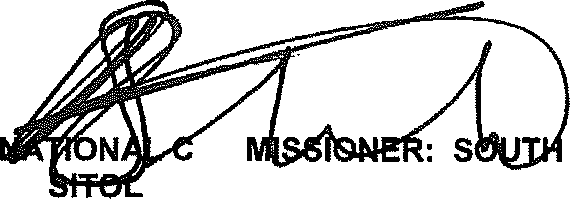 Date:  !  !! !	g\- 0Reply to question 197 approved/	d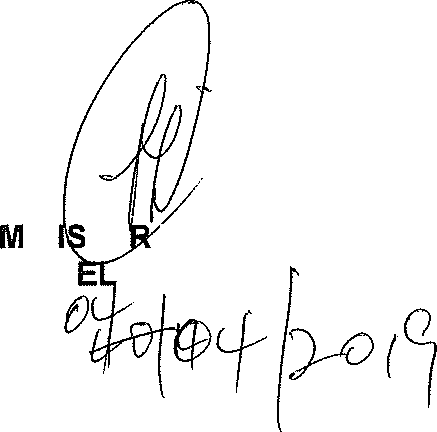 OffencePercentageContravention of the Road Traffic Legislation51.52%Assault	15.15%Fraud12.12%Malicious Damage to Property6.06%Contravention of the Arms and Ammunition Act6.06%Contravention of the South African Police Service (SAPS) Act3.03%Attempted murder 	3.03%Contravention of the Criminal Procedure Act3.03%Total100.00°/«OffencePercentageContravention of The Firearms Control Act 50.00%Contravention of The Arms And Ammunition Act50.00%Total100.00%OffencePercentageContravention of the Road Traffic Act63.95%Assault12.79%Theft6.98%Contravention of the Firearms Control Act2.33%Contravention of the Arms And Ammunition Act2.33%Defeating the Course of Justice2.33%Culpable Homicide1.16% Contravention of the Criminal Procedure Act 1.16%Contravention of the Local Authorities Act1.16%Contravention of the Domestic Violence Act	1.16%Theft (Other)1.16%Contravention of the Explosives Act1.16°/Contravention of the Act on Films And Publicatlons1.16%Contravention of the Diamonds Act1.16%Total100.00°/«OffencePercentage Contraventlon of the Road Traffic Act	53.26%Assault16.30%Contravention of the Arms and Ammunition Act6.52%Theft4.35%Crimen lnjuria2.17%Fraud2.17%Contravention of the Magistrates Courts Act1.09%Contravention of the Corruption Act1.09%Murder1.09%Defeating the Course of Justice1.09%Contraventlon of the Criminal Law (Sexual Offences And Related Matters) Amendment Act1.09%Contraventlon of the Flrearms Control Act	1.09%Malicious Damage to Property1.09%Contravention of the Act on Justices of the Peace and Commissioners of Oaths	1.09%OWence unknown	1.09%Contravention of the Intimidation Act1.09%Contravention of the Social Assistance Act1.09%Kidnapping1.09%Culpable Homicide1.09%OffencePercentageContravention of the Road Traffic Act64.29%Assault11.90% Contravention of the Arms and Ammunition Act9.52%Malicious Damage to Property 	 4.76%Extortion (Under the Common Law or Statutory Law)2.38%Theft2,38%Contravention of the Act on Drugs and Drug Trafficking Act 		2.38’/»Culpable Homicide		 	2.38%Total100.00°/•OffencePercentageContravention of the Road Traffic Act83.33%Assault16.67%Total100.00°7vOffence	PercentageContraventlon of the Road Traffic Act83.33%Culpable Homicide16.67%Total100.00°/» 	OffencePercentageContravention of the Road Traffic Act100.00%Total100.00%OffencePercentageContravention of the Road Traffic Act54.55°fAssault15.91%Contravention of the Arms and Ammunition Act15.91%Contravention of the Social Assistance Act4.55%OffencePercentageContravention of the Sexual Offences Act	 	2.27%Theft2.27%Contravention of the Explosives Act2.27%Nature Conservation2.27%Total100.00°/> 	Offence	PercentageContravention of the Arms And Ammunition Act100.00%Total100.00°/OffencePercentageContravention of the Road Traffic Act66.67%Crimen lnjuria4.17%Contravention of the Sexual Offences Act	4.17%Culpable Homicide4.17%Malicious Damage to Property	4.17%Defeating the Course of Justice4.17%Contravention of the Social Assistance Act4.17%Fraud4.17%Contravention of the Liquor Act4.17%Total100.00%OffencePercentageContravention of the Road Traffic Act45.69% Assault	14.66%Contravention of the Arms and Ammunition Act12.07%Theft6.03%High Treason 	4.31%Contravention of the Firearms Control Act2.59%Contravention of the Social Assistance Act	1.72%Contravention of the Internal Security Act1.72% Contempt of Gourt	1.72%Robbery0,86% Contravention of the Riotous Assemblies Act0.86%Contravention of the Trespass Act0.86%Offence	 	PercentageContravention of the Demonstrations in or Near Court Buildings Prohibition Act0.86%Attempted Murder0.86%Murder0.86%Culpable Homicide0.86%Publlc Violence0.86%Rape0.86%Malicious Damage to Property0.86%Contravention of the Intimidation Act0.86%Total100.00°/OffencePercentageContravention of the Road Traffic Act50.00%Fraud16.67%Culpable Homicide16.67%Assault5.56%Contravention of the Act on Justices of the Peace and Commissioners ofOaths5.56%Malicious Damage to Property5.56%Total100.00°/«OffencePercentageContraventlon of the Road Traffic Act54.53%Assault17.94%Contravention of the Arms and Ammunition Act7.49%Crimen lnjuria2.26%Contravention of the Domestic Violence Act1.74°/Malicious Oamage to Property1.57%Theft	1.39%Defeating the Course of Justice1.39%Contravention of the Firearms Control Act1.22% Culpable Homlcide	1.22%Contravention of the Sexual Offences Act0.87%Fraud0.87%Housebreaking0.70%Contravention of the Internal Security Act0.52%Contravention of the Social Assistance Act0.52%Indecent Assault 0.35%Perjury0.35%Contravention of the Act on Justices of the Peace and Commissioners of Oaths0.35%OffencePercentageContravention of the General Law Amendment Act0.35%Rape0.35%Contravention of The Criminal Procedure Act0.35% Abuse of Dependence-produclng Substances and Rehabilitation centre0.35%Kidnapping0.35%Theft (Other)0.35%Contravention of the Act on Drugs and Drug Trafficking Act0.35%Contravention of the Local Authorities Act0.35%Contravention of the Abortion and Sterilisation Act0.17% Contravention of the Corruption Act	0.17%Contravention of the Trespass Act0.17%Contravention of the South African Police Service Act0.17% Contravention of the Liquor Act	0.17%Contravention of the Intimidation Act0.17%Contravention of the Business Act0.17%Criminal Law (Sexual Offences and Related Makers) Amendment Act0.17% Contravention of the Usury Act0.17%Robbery0.17%Breach of Peace0.17%Total100.00%OWencePercentageContravention of the Road Traffic Act54.20%Assault16.99°/Contravention of the Arms and Ammunition Act9.05%Fraud2.95%Theft	 	2,59%Contravention of the Firearms Control Act1.57%Culpable Homicide1.57%Defeating the Course of Justice1.29%Contravention of the Domestic Violence Act1.20%Malicious Damage to Property1.20°/ Crimen lnjuria1.11% Contravention of the South Afncan Police Service (SAPS) Act0.83%Contravention of the Criminal Procedure Act0.46%Contravention of the Act on Drugs and Drug Trafficking Act0.37%Attempted Murder0.28%Perjury0.28%Abuse of Dependence-producing Substances and Rehabilitation centre0.28%Contravention of the Griminal Law (Sexual OWences And Related Matters) Amendment Act0.28%Housebreaking0,28%Public Violence0.18%OffencePercentageContravention of the Prevention and Combating of Corrupt Activities Act0,18%Murder0,18% Contravention of the Defence Act0.18%Contravention of the Prevention Of Corruption Act0.18%Contravention of the Liquor Act0.18%Contravention of the Local Authorities Act	 	0.18%Nature Conservation0.18%Bribery0.09%Robbery0.09%Contravention of the Marine Livinq Resources Act0.09%Theft (Other)	 	0.09%Contravention of the Sexual Offences Act0.09%Contravention of the Social Assistance ActOoe%Contravention of the Public Safety Act0.09%Contravention of the General Law Amendment Act0.09%Bigamy0.09%Extortion (Under the Common Law or Statutory Law) 	0.09% Contravention of the Sea Fishery Act0.09%Contravention of the Act on Justices of the Peace and Commissioners of Oaths 	0.09% Contravention of the Medicine Act0.09%Contraventlon of the Usury Act0.09%Offence Unknown0.09%Theft of Livestock and Related Matters0.09%Indecent Assault0.09%Abduction0.09%Kidnapip0.09%Total100.00°/OffencePercentageContravention of the Road Traffic Act	61.54%Assault16.92%Contravention of the Arms And Ammunition Act7.69°/»Contravention of the Social Assistance Act2,69%Fraud2.69%Defeating the Course of Justice1.54%Culpable Homicide1.15%Contravention of the Criminal Law (Sexual Offences and Related Matters) Amendment Act0.77%Crimen lnjuria 	0.77% Attempted Murder0.38%Malicious Damage to Property0.38%Contravention of the Magistrates Courts Act0.38%OWencePercentageContravention of the Sexual Offences Act0.38°/OWence Unknown0.38%Contravention of the Domestic Violence Act	0.38%Theft0.38%Contravention of the Indecent or Obscene Photographic Matters Act0.38%_Contravention of the Criminal Procedure Act	 	0.38%Contravention of the General Law Amendment Act0.38%Contravention of the Firearms Control Act0.38%Total100.00°/« 	  Offence    	PercentageContravention of the Road Traffic Act46.31%Assault22.43%Contravention of the Arms and Ammunition Act10.27%Theft	 	2.46%Fraud2.17%Contravention of the Domestic Violence Act2.03%Defeating the Course of Justice2.03%Malicious Damaqe to Property1.59% Contravention of the Firearms Control Act	1.30% Culpable Homicide	 	1.30%Crimen lnjuria0.87%Contravention of the Criminal Procedure Act0.72%Contravention of the Local Authorities Act0.58%Attempted Murder0.58%Contravention of the Liquor Act0.43%Contravention of the Intimidation Act0.43%Contravention of the Criminal Law (Sexual Offences and Related Matters) Amendment Act0.43%Contravention of the General Law Amendment Act0.43%Theft fOther/0.29%Contravention of the Prevention of Corruption Act0.29%Contravention of the South African Police Service Act0.29%Contravention of the Explosives Act0.29%Contravention of the Social Asslstance Act0.29%Offence Unknown0.29%Public Violence0.14%Contravention of the Prevention of Counterfeiting Act0.14%	Contravention of the Gambling Act0.14%Contravention of the Criminal Law Amendment Act0.14%Contravention of the Prisons Act	 	0.14%Contravention of the Customs And Excise Act0.14%Rape0.14°/OffencePercentageConstitution of the Republic of South Africa0.14%Contravention of the National Land Transport Transition Act0.14%Murder0.14%Contravention of the Act on Justices of the Peace and Commissioners ofOaths0.14%Perjury0.14%Housebreaking0.14%Total100.00°/»OffencePercentageContravention of the Road Traffic Act52.71%Assault12.02%Contravention of the Arms and Ammunition Act6.85%Fraud3.36%Theft3.10%Culpable Homicide2.07%Defeating the Course of Justice1.68%Contravention of the Firearms Control Act1.68%Crimen lnjuria1.55%Mallclous Damage to Property1.29%Social Assistance Act1.29%Contravention of the National Land Transport Act1.03%Contravention of the South African Police Service (SAPS) Act1.03%Attemtied Murder0.78%Contravention of the Domestic Violence Act0.65%Extortion (Under the Common Law or Statutory Law)0.65%Contravention of the Prevention of Corruption Act0.65%Contravention of the Liquor Act0.65%Rape   0.39%	Contravention of the Crimlnal Procedure Act0.39%Contravention of the National Land Transport Transition Act0.39%Murder0.39%Contravention of the Aliens Act0.39%Breach Of Peace0.26%Contraventlon of the Act on Drugs and Drug Trafficking Act0.26%Cont a entio of the I te nal Sec rit A tContravention of the Customs and Excise Act 	0.26%	Cont a entio of the I te nal Sec rit A tContravention of the Customs and Excise Act0.26%Robbery0.26%Contravention of the Prevention and Combating of Corrupt Activities Act0.26%Contravention of the Trespass Act0.26%Theft(Other)0.26%Theft of Livestock and Related Matters0.26%Contravention of the Intimidation Act0.26% 	OWence	PercentageContravention of the Mining Rights Act0.13%KZN/Nature Conservation Ordinance0.13%Public Indecency0.13%Child Theft0.13% Bribery	0.13%Contravention of the Nature Conservation Act0.13%High Treason0.13%Perjury	0.13%KZN/Nature Conservation Ordinance0.13%Contravention of the Drugs and Drug Trafficking Act0.13%Contravention of the Animals Protection Act0.13%Contravention of the Precious Stones Act0.13%Contravention of the South African Reserve Bank Act0.13%Contravention of the Currency Act0.13%Contravention of the General Law Amendment Act0.13%Contravention of the Kwazulu-Natal Liquor Licensing Act0.13%Contravention of the Prisons Act0.13%Abuse of Dependence-producing Substances and Rehabilitation centre0.13%Kidnapping0.13%Total100.00°/OffencePercentageContravention of the Road Traffic Act56.21%Assault18.08% Contravention of the Arms and Ammunition Act4.52%Theft3.11%Culpable Homicide2.26%Contravention of the Firearms Control Act1.98%Crimen lnjuria1.98%Fraud1.98%Contravention of the Social Assistance Act1,69%Contravention of the Domestic Violence Act1.41%Contravention of the Criminal Procedure Act1.13%Attempted Murder0.85%Defeating the Course of Justice0.85°/»Malicious Damage to Property0.85% Rape	0.28°/•Contravention of the Prevention of Corruption Act0.28%Contravention of the General Law Amendment Act0.28%Contempt of Court0.28%Contravention of the Prevention of Organised Crime Act0.28%Abuse of Dependence-producing Substances and Rehabilitation centre0.28%Animal Matters Amendment0.28%OffencePercentageContravention of the South African Police Service (SAPS) Act0.28%Indecent Assault0.28%Contravention of the Precious Metals Act0.28%Murder	 	0.28%Total100.00%OffencePercentageContravention of the Road Traffic Act51.62%Assault17.70%Contravention of the Arms and Ammunition Act7.37%Contravention of the Firearms Gontrol Act2.65%Fraud2.36%Contravention of the Social Assistance Act1.77%Theft1.77%Culpable Homicide1.77%Defeating the Course of Justice	1.77%Contravention of the Liquor Act1,47%Contravention of the Domestic Vlolence Act1.18%Crimen lnjuria0.88%Attempted Murder0.88%Malicious Damage to Property0.88%Contravention of the South African Police Service (SAPS) Act0.59%Perjury 	0.59%	Contravention of the Drugs and Drug Trafficking Act0.59%Housebreaking	 	0.59%Contravention of the Sexual OWences Act0.29%Contravention of the Riotous Assemblies Act0.29%Stock Theft	 	0.29%	Theft of Livestock and Related Matters0.29%Contravention of the Criminal Procedure Act0.29%Contravention of the Gambling Act0.29%Murder0.29%Public Indecency0.29%	Offence Unknown0.29%Contravention of the Public Safety Act (Regulations for KwaZulu-Natal)0.29%Abuse of Dependence-producing Substances and Rehabilitation Centre0.29%Contravention of the Contravention of the Indecent or ObscenePhotographic Matters Act0.29%Total100.00°/+ 	 OWence  	PercentageContravention of the Road Traffic Act55.57%OffencePercentageAssault17.40%Contravention of the Arms and Ammunition Act6,42%Theft3.38%Culpable Homicide2.70%Contravention of the Firearms Control Act1.86%Crimen lnjuria1.52%Contravention of the Domestic Violence Act1.35%Defeating the Course of Justice1.35%Malicious Damage to Property0.84%Attempted Murder0.68%Contravention of the Crimlnal Procedure Act0.68%Fraud0.68%Contravention of the Prevention and Combatinq of Corrupt Activities Act0.51%Contravention of the South African Pollce Service (SAPS) Act0.51%Abuse Of Dependence-producing Substances and Rehabilitation centre0.51%Murder0.51%Rape	 	0.34%Contraventlon of the General Law Amendment Act0.34%Contravention of the Intimidation Act0.34%Contravention of the Medicine Act0.34%Contravention of the Act on Justices of the Peace and Commissioners of Oaths0.17%Contravention of the Corruption Act		 	0.17%  	Contravention of the Insurance Act0.17%Contravention of the Sorghum Beer Act0,17%Housebreaking0.17%Stock Theft0.17%Contravention of the Criminal Law (Sexual Offences and Related Matters) Amendment Act0.17%Theft (Other)0,17%Animal Matters Amendment 	0.17%Contravention of the Companies Act0.17%Contravention of the Witchcraft Suppression Act0.17%Perjury0,17%Contravention of the Act on Drugs and Drug Trafficking Act0.17%Total100.00°/•OWencePercentageContravention of the Road Traffic Act49.91 %Assault15.61 9•Contravention of the Arms and Ammunition Act10.00%Theft3.60%Culpable Homicide2.28%OffencePercentageIndecent Assault0.09%Total100.00°/nnPercentageCo)trav  nt)  n of h) Rod	dCo)trav  nt)  n of h) Rod	d45.83%,	,	A A‹ n .n Act,	,	A A‹ n .n Act16.67%tavention of the Gauteng Liquor Acttavention of the Gauteng Liquor Act16.67%hehe8.33%t'	ae'n ln'uria4.17%t'	ae'n ln'uria""4.17%C	t)  aventlon of the Domestic Violence ActC	t)  aventlon of the Domestic Violence Act4.17%,,100.00%OffencePercentageContravention of the Road Traffic Act100.00%Total100.00%